College of Health Professions Committee – Meeting Record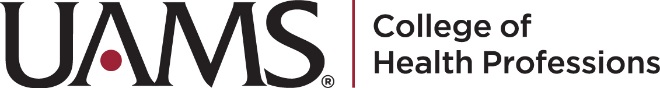 DATEFACILITATORLOCATIONTIMERECORDERGUESTSATTENDEES ( indicates attendance)ATTENDEES ( indicates attendance)ATTENDEES ( indicates attendance)ATTENDEES ( indicates attendance)ATTENDEES ( indicates attendance)ATTENDEES ( indicates attendance)ATTENDEES ( indicates attendance)ATTENDEES ( indicates attendance)ATTENDEES ( indicates attendance)ATTENDEES ( indicates attendance)AGENDAAGENDAAGENDAMEETING RECORDTimeItemPresenterMain Points / Discussion